СУМСЬКА МІСЬКА РАДАVІІІ СКЛИКАННЯ         СЕСІЯРІШЕННЯУ зв’язку з необхідністю передачі на баланс закінченого будівництвом об’єкту комунальної власності Сумської міської територіальної громади установі на балансі якої знаходиться даний об’єкт, відповідно до наказу Міністерства фінансів України від 13.09.2016 № 818 «Про затвердження типових форм з обліку та списання основних засобів суб’єктами державного сектору та порядку їх складання», враховуючи акти № 1-6 приймання виконаних будівельних робіт форми № КБ-2в ( за квітень-листопад 2020 р.) керуючись частиною 1 статті 26 Закону України «Про місцеве самоврядування в Україні», Сумська міська радаВИРІШИЛА:1. Управлінню капітального будівництва та дорожнього господарства Сумської міської ради (Шилов В.В.):1.1. Передати об’єкт, зазначений у додатку до цього рішення, на баланс Департаменту інфраструктури міста Сумської міської ради в порядку, встановленому чинними нормативно-правовими актами.1.2. Зняти з балансу закінчений будівництвом об’єкт комунальної власності Сумської міської територіальної громади, щодо якого здійснювалось будівництво, згідно з додатком, у порядку, встановленому чинним законодавством.2. Департаменту інфраструктури міста Сумської міської ради
(Журба О.І.): 2.1. Прийняти на баланс об’єкт, зазначений в додатку до цього рішення, в порядку, встановленому чинними нормативно-правовими актами.3.  Організацію за виконання рішення покласти на Департамент інфраструктури міста Сумської міської ради, а координацію за виконання рішення на заступника міського голови згідно з розподілом обов’язків. Сумський міський голова		О.М. ЛисенкоВиконавець: Шилов В.В.Ініціатор проєкту рішення: Сумський міський головаПідготовлено: Управління капітального будівництва та дорожнього господарства СМРДоповідач: Шилов В.В.Лист-погодженнядо проєкту рішення Сумської міської ради «Про передачу на баланс закінченого будівництвом об’єкту комунальної власності Сумської міської територіальної громади» Начальник управління капітальногобудівництва та дорожнього господарства		В.В. ШиловГоловний спеціаліст-юрисконсультуправління капітального будівництвата дорожнього господарства		В.С. СтарченкоДиректор департаменту інфраструктуриміста Сумської міської ради		О.І.ЖурбаПерший заступник міського голови 		М.Є. БондаренкоНачальник правового управління 		О.В. ЧайченкоСекретар Сумської міської ради		О.М. Рєзнік Проєкт рішення підготовлено з урахуванням вимог Закону України «Про доступ до публічної інформації» та Закону України «Про захист персональних даних».								В.В. Шилов______Старченко В.С.0665186195Перелікоб’єкту комунальної власності Сумської міської територіальної громади, який передається на баланс Сумський міський голова                                                                             О.М.ЛисенкоВиконавець: Шилов В.В. _______________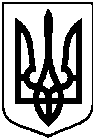 Проєкт оприлюднено« __»_______ 2021 р.від                            №м. СумиПро передачу на баланс закінченого будівництвом об’єкту «Нове будівництво пам’ятнику Героям Небесної Сотні»  комунальної власності Сумської міської територіальної громади Додатокдо рішення Сумської міської радивід                     №№Об’єкт передачіКому передаєтьсяВартістьРобіт1.«Нове будівництво пам’ятнику Героям Небесної Сотні» (благоустрій території)Департамент інфраструктури міста Сумської міської ради1866678,00